ESCOLA _________________________________DATA:_____/_____/_____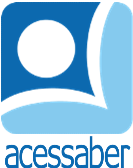 PROF:_______________________________________TURMA:___________NOME:________________________________________________________O PRÍNCIPE DE ÓCULOSERA UMA VEZ UM BONDOSO PRÍNCIPE CHAMADO PASCAL, QUE NÃO CONSEGUIA ENXERGAR MUITO BEM. O OFTALMOLOGISTA REAL PRESCREVEU O USO DE ÓCULOS. ESTES ÓCULOS ERAM FEITOS DE OURO PURO E BRILHAVAM COMO RAIOS DE SOL AO REDOR DO ROSTO DO PRÍNCIPE PASCAL, MAS O PRÍNCIPE PASCAL NÃO GOSTAVA DE USÁ-LOS. SEM OS ÓCULOS, ELE NÃO CONSEGUIA ENXERGAR MUITO BEM E CONTINUAVA A TROPEÇAR NO TAPETE VERMELHO REAL. ELE CONTINUAVA LENDO ERRADO OS ANÚNCIOS REAIS E DUAS VEZES ELE ATÉ SE CONFUNDIU ACHANDO QUE SEU CRIADO ERA A MAJESTADE, O REI, E SE AJOELHOU OBEDIENTEMENTE DIANTE DELE! SEUS LEAIS SÚDITOS ESTAVAM COMEÇANDO A PERCEBER SEU COMPORTAMENTO, UM TANTO ESQUISITO, E DECIDIRAM AJUDÁ-LO. ELES TAMBÉM COMEÇARAM A USAR ÓCULOS.QUANDO O PRÍNCIPE PASCAL VIU QUE SEU REINO INTEIRO ESTAVA USANDO ÓCULOS, A FIM DE QUE ELE TAMBÉM USASSE O SEU, ELE PERCEBEU O QUANTO ELES O AMAVAM E COMEÇOU A USAR SEUS ÓCULOS DIARIAMENTE.A PARTIR DESSE DIA ELE COMEÇOU A VER A VIDA COM CLAREZA!AUTOR DESCONHECIDO.QUESTÕESQUAL É O TÍTULO DO TEXTO?R: __________________________________________________________________QUEM É O PERSONAGEM PRINCIPAL DA HISTÓRIA?R: __________________________________________________________________QUAL ERA O PROBLEMA DE PASCAL?R: __________________________________________________________________CITE ALGUNS PROBLEMAS QUE O PRÍNCIPE ENFRENTAVA POR NÃO USAR ÓCULOS:R: __________________________________________________________________ ________________________________________________________________________________________________________________________________________________________________________________________________________________________________________________________________________________O QUE OS LEAIS SÚDITOS FIZERAM PARA AJUDAR O PRÍNCIPE?R: ______________________________________________________________________________________________________________________________________________________________________________________________________________________________________________________________________________QUAL FOI A REAÇÃO DE PASCAL AO VER SEUS SÚDITOS?R: ______________________________________________________________________________________________________________________________________________________________________________________________________________________________________________________________________________FAÇA UMA ILUSTRAÇÃO DA HISTÓRIA: